27.05.2020 - środaKLASA IEDUKACJA WCZESNOSZKOLNATemat: Dzień Dziecka na świeciePoznawanie, w jaki sposób obchodzony jest Dzień Dziecka w niektórych krajach.Wypowiedzi uczniów na temat: Czy wszystkie dzieci są w tym dniu szczęśliwe? Co jest przyczyną smutku u niektórych dzieci? Jak wyglądałby świat, gdyby o tym decydowały dzieci?  Praca z wierszem „O prawach dziecka”. Ćwiczenia kaligrafii. Rozkład liczby na 3 składniki.W tym dniu uczniowie: Poznają ciekawostki o Dniu Dziecka na świecieRysują postać dziecka – proszę na zajęcia przygotować karton i kredkiWypowiadają się na podane tematy dotyczące dzieciPoznają wiersz – uczą się czytać pogrubionego fragmentuMarcin Brykczyński - O prawach dzieckaNiech się wreszcie każdy dowie i rozpowie w świecie całym,że dziecko to także człowiek, tyle, że jeszcze mały.Dlatego ludzie uczeni, którym za to należą się brawa,chcąc wielu dzieci los odmienić stworzyli dla was mądre prawa.Więc je na co dzień i od święta spróbujcie dobrze zapamiętać!Nikt mnie siłą nie ma prawa zmuszać do niczego,a szczególnie do zrobienia czegoś niedobrego.PRAWO DO OCHRONY PRZED PRZEMOCĄMogę uczyć się wszystkiego, co mnie zaciekawi,i mam prawo wybierać, z kim będę się bawić.PRAWO DO EDUKACJINikt nie może mnie poniżać, krzywdzić, bić, wyzywaći każdego mogę zawsze na ratunek wzywać.PRAWO DO OCHRONY PRZED PRZEMOCĄNikt nie może moich listów czytać bez pytania,mam prawo do tajemnic i własnego zdania.PRAWO DO PRYWATNOŚCIMogę żądać, żeby każdy uznał moje prawa,a gdy różnię się od innych, to już moja sprawa.PRAWO DO TOŻSAMOŚCITak się tu wiersze poukładaływ prawa dla dzieci na całym świecie,byście w potrzebie z nich korzystałynajlepiej jak umiecie.Uzupełniają zeszyt do kaligrafii  polonistycznej – s. 54Przed zajęciami rysują w zeszycie do matematyki dwa słoneczka z promykami. Jedno ma zajmować troszkę mniej niż  pół strony kartki. Będziemy wykorzystywać je do obliczeń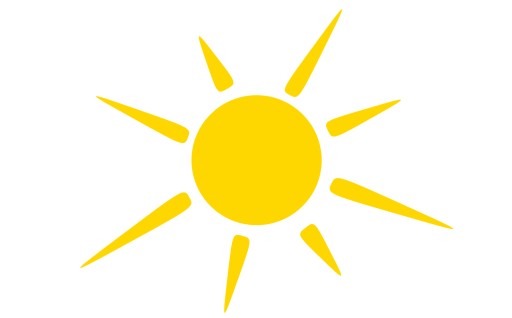 Oglądają serial Dzień Dziecka https://abc.tvp.pl/21332005/dzien-dziecka-odc-335RELIGIA   Katecheza 55Kocham mamę tak, jak Pan Jezus Maryję.Pan Jezus także wzrastał w rodzinie. Swoim postępowaniem uczy nas, jak okazywać mamom miłość.Każda mama cieszy się, gdy dziecko jest radosne i posłuszne. Narysujcie w podręczmiku str. 137 piękne kwiaty w wazonie i zanieście swoim kochanym mamusiom. Wieczorem za swoje mamusie pomódlcie się słowami: „Zdrowaś Maryjo”.WYCHOWANIE FIZYCZNETemat: Doskonalenie jazdy na rowerze- Wybierz się na przejażdżkę rowerową (może być po podwórku)- Ucz się wskazywać lewą/prawą ręką kierunek w który skręcasz